Nous vous remercions de veiller à compléter cette fiche en totalité et en respectant le nombre de caractères requis. Une fois complétée, merci d’envoyer cette fiche par e-mail en format pdf à btpad.sdataa.dgal@agriculture.gouv.fr avant le 14 juin 2024, 12h avec comme objet du mail : « AAP 2024 Écoantibio 3 + acronyme du projet ».Renseignements sur le contenu du projet Préciser les objectifs du projet et en quoi il permet de répondre aux grands objectifs listés dans l’appel à projets 2023 (entre 2000 et 6 000 caractères*) :Synthèse des connaissances bibliographiques en lien avec le projet (entre 500 et 3000 caractères*) :Résultats attendus et livrables (entre 2000 et 6000 caractères*) :Nature des travaux et méthodologie envisagée (entre 3000 et 10000 caractères*) :Justification du choix du partenaire (le cas échéant) (entre 500 et 1500 caractères*) :Calendrier et répartition des tâches (entre 1000 et 5000 caractères*) :Valorisation(s) envisagée(s) (publications, conférences…) (1000 à 2500 caractères*) : * Espaces compris Renseignements sur le budget prévisionnel du projetEngagement sur l’honneur :Je soussigné(e) ……………………….. porteur du projet………………………………………………………..déposédans le cadre de l’appel à projets Ecoantibio 2024 certifie sur l’honneur que l’organisation porteuse du projet ……………………………………………..n’a pas demandé ou bénéficié d'une autre aide publique pour les mêmes dépenses. Date et signature :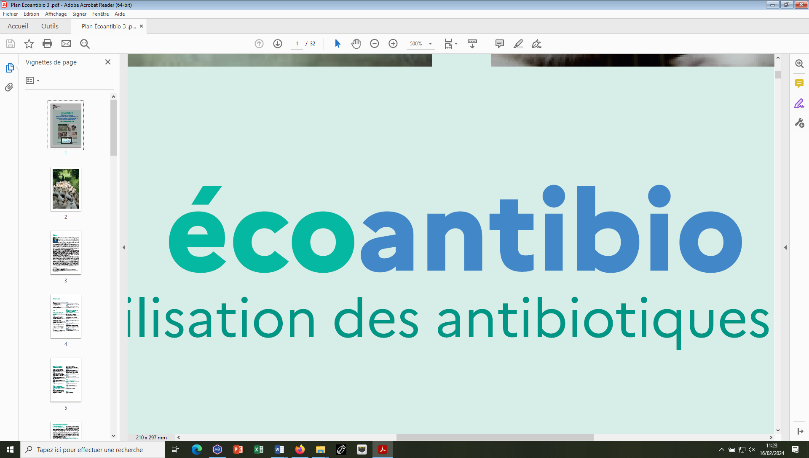 Fiche de candidature à l'appel à projets 2024du plan Ecoantibio 3Fiche de candidature à l'appel à projets 2024du plan Ecoantibio 3Acronyme du projet (15 caractères maximum*)Titre du projet (1 ligne maximum)Action(s) du plan Écoantibio 3 dans laquelle ou lesquelles s'inscrit le projetPrincipaux objectifs du projet, en lien avec la ou les actions du plan  couvertesType de projet 	Recherche uniquement	Action uniquement	Recherche et actionÉchelle du projet 	Nationale	Régionale	Autre, Préciser : Structure porteuse du projet (avec adresse postale)Nom du responsable du projet et coordonnées personnelles de la personne contact du projet (mail et numéro de téléphone)Montant du financement demandé (en euros)Nom de la (des) structure(s) partenaire(s)(N.B. : Si partenariat, obligation de le noter)Le cas échéant, montant en euros d'un cofinancement demandé  (préciser s'il a été déjà obtenu) ou autofinancementDate de début des travaux envisagéeDurée estimée du projetStructure pilote contactée en amont du dépôt du projet 	ANMV	Autre structure pilote, Préciser : 	Aucun SUBVENTION DEMANDEE VIA L’APPEL A PROJET ECOANTIBIOSUBVENTION DEMANDEE VIA L’APPEL A PROJET ECOANTIBIOSUBVENTION DEMANDEE VIA L’APPEL A PROJET ECOANTIBIOSUBVENTION DEMANDEE VIA L’APPEL A PROJET ECOANTIBIOPoste de dépense Porteur du projetPartenaire 1 Partenaire 2 (le cas échéant)Dépenses en personnel : préciser le type d'emploi (vétérinaire, ingénieur, technicien…) et la durée.Préciser le tarif horaire le cas échéant. Dépenses en équipement : préciser la nature (achat informatique, frais d'impression ou d'édition...)Dépenses en fonctionnement : préciser la nature (frais de déplacement, analyses en laboratoire, ...)Subvention totale demandée via l’appel à projetFINANCEMENTS COMPLEMENTAIRES (le cas échéant)FINANCEMENTS COMPLEMENTAIRES (le cas échéant)FINANCEMENTS COMPLEMENTAIRES (le cas échéant)FINANCEMENTS COMPLEMENTAIRES (le cas échéant)Source de financement Montant Montant Montant Financements complémentaires totaux BUDGET TOTAL DU PROJETBUDGET TOTAL DU PROJETBUDGET TOTAL DU PROJETBUDGET TOTAL DU PROJET